Группа 2ИСиП-22Дисциплина Теория вероятности и математическая статистикаДата:16.03.24Тема: Математическое ожидание, дисперсия и среднеквадратическое отклонениеТип занятия: лекционное занятиеЛитература: 1.	§ 1-9 стр. 75-100, Гмурман В.Е. Теория Вероятностей и математическая статистика.Учебник Теория вероятности и математическая статистика, учеб. Пособие для вузов, «Высшая школа», 2003 г. Москва2.	Учебник Руководство к решению задач по теории вероятности и математической статистики, учеб. Пособие для вузов, «Высшая школа», 2003 г. Москва(Литература находится внизу на странице дистанционного обучения в скачанных учебниках или источниках) 3.	Лекционное занятие прилагаетсяОсновные вопросы:Что такое математическое ожидание дискретной случайной величины и как оно вычисляется?Какие основные свойства математического ожидания и как они применяются в практических задачах?Как определяется дисперсия дискретной случайной величины и какие методы используются для её вычисления?Как связаны математическое ожидание и дисперсия среднеквадратическим отклонением, и какие выводы можно сделать из их значений?Какие примеры применения математического ожидания, дисперсии и среднеквадратического отклонения можно привести из различных областей, таких как физика, экономика, и т.д.?Выполнить:Составить краткий конспект лекции.Законспектировать и разобрать решенные примеры3) Посмотреть видео https://youtu.be/IwUsZCDQV0IЛекционное занятие по теме: «Математическое ожидание, дисперсия и среднеквадратическое отклонение» План:Характеристики дискретных случайных величин.  Математическое ожидание. Дисперсия случайной величины. Среднеквадратическое отклонение. 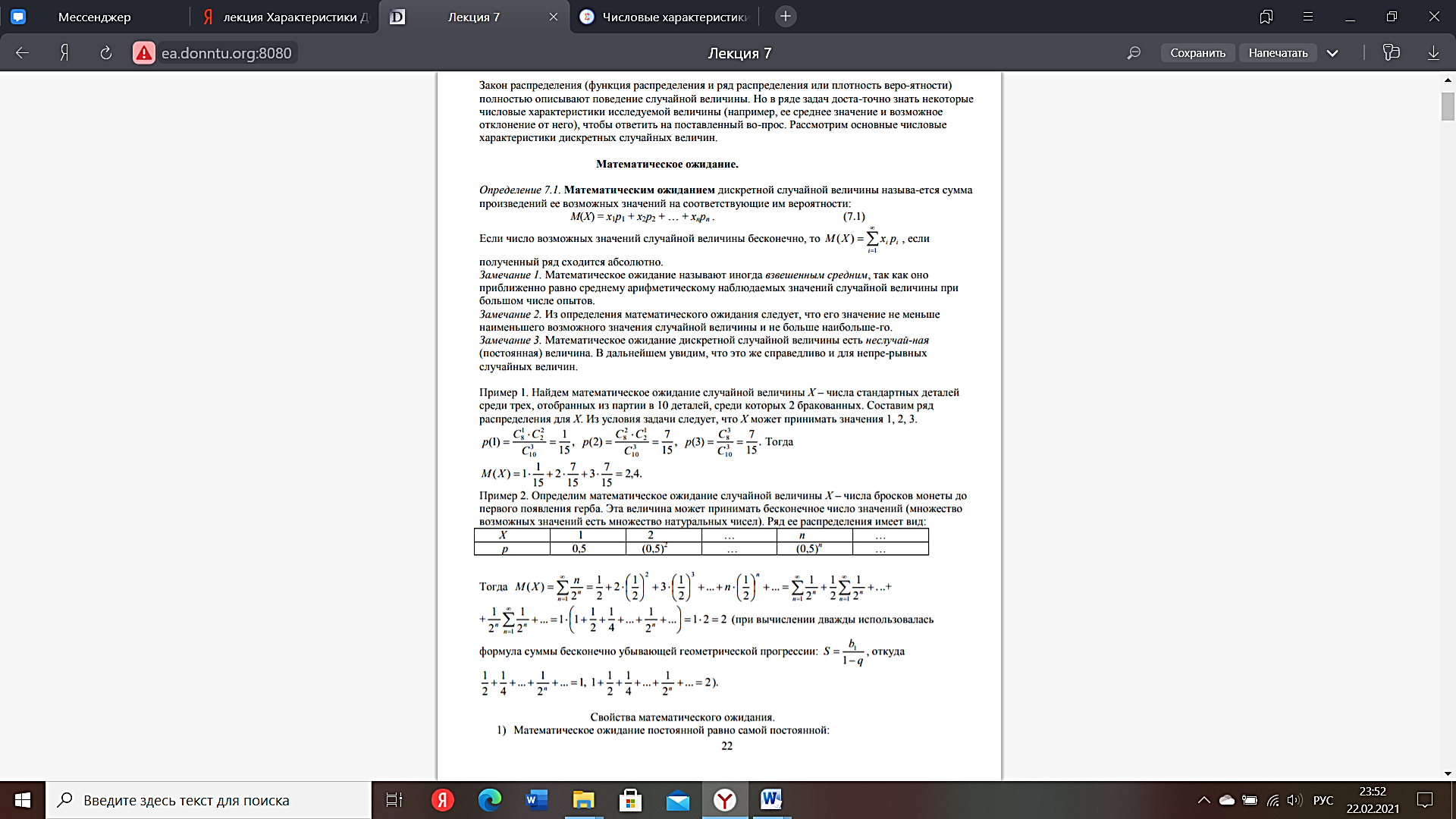 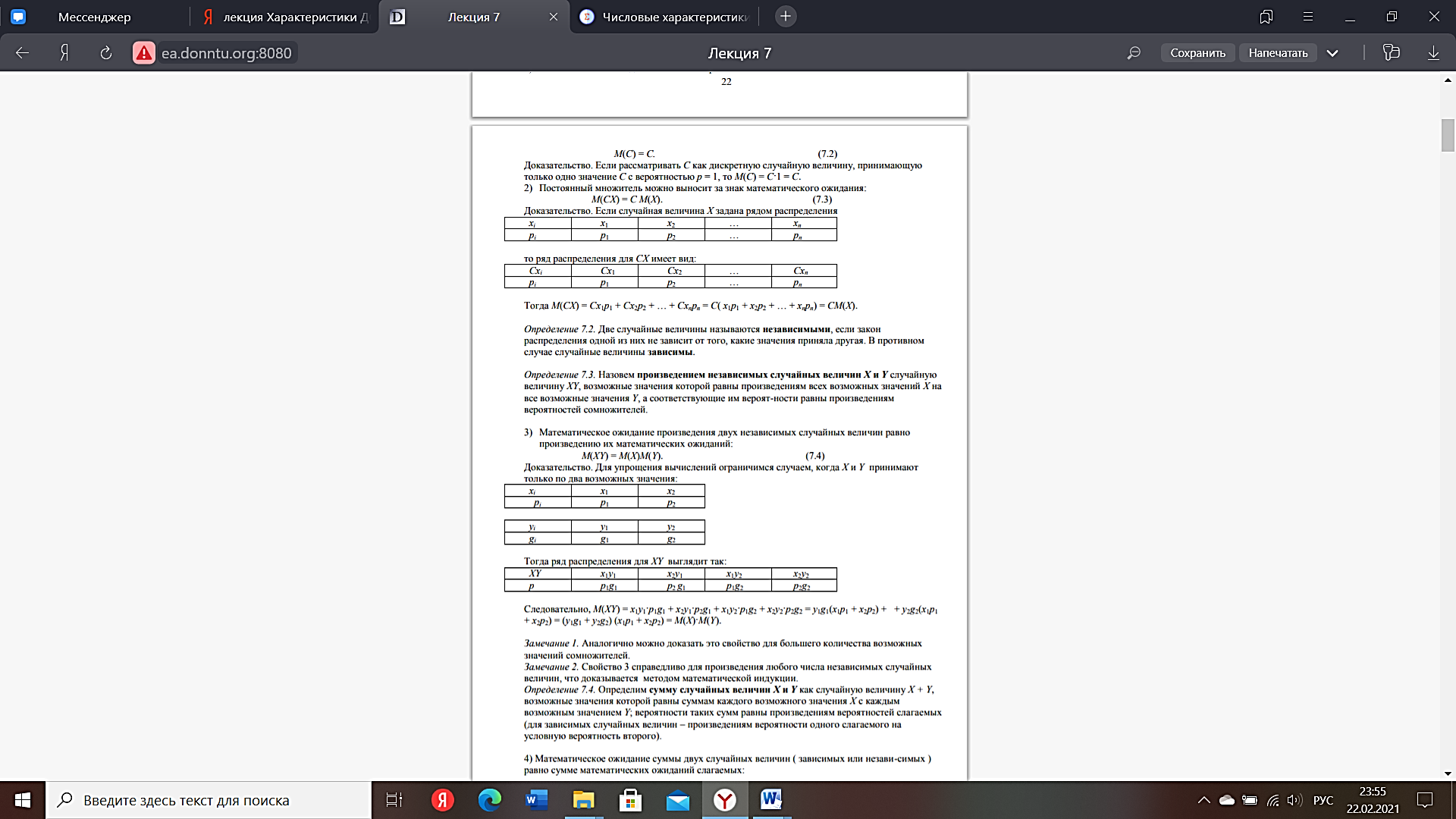 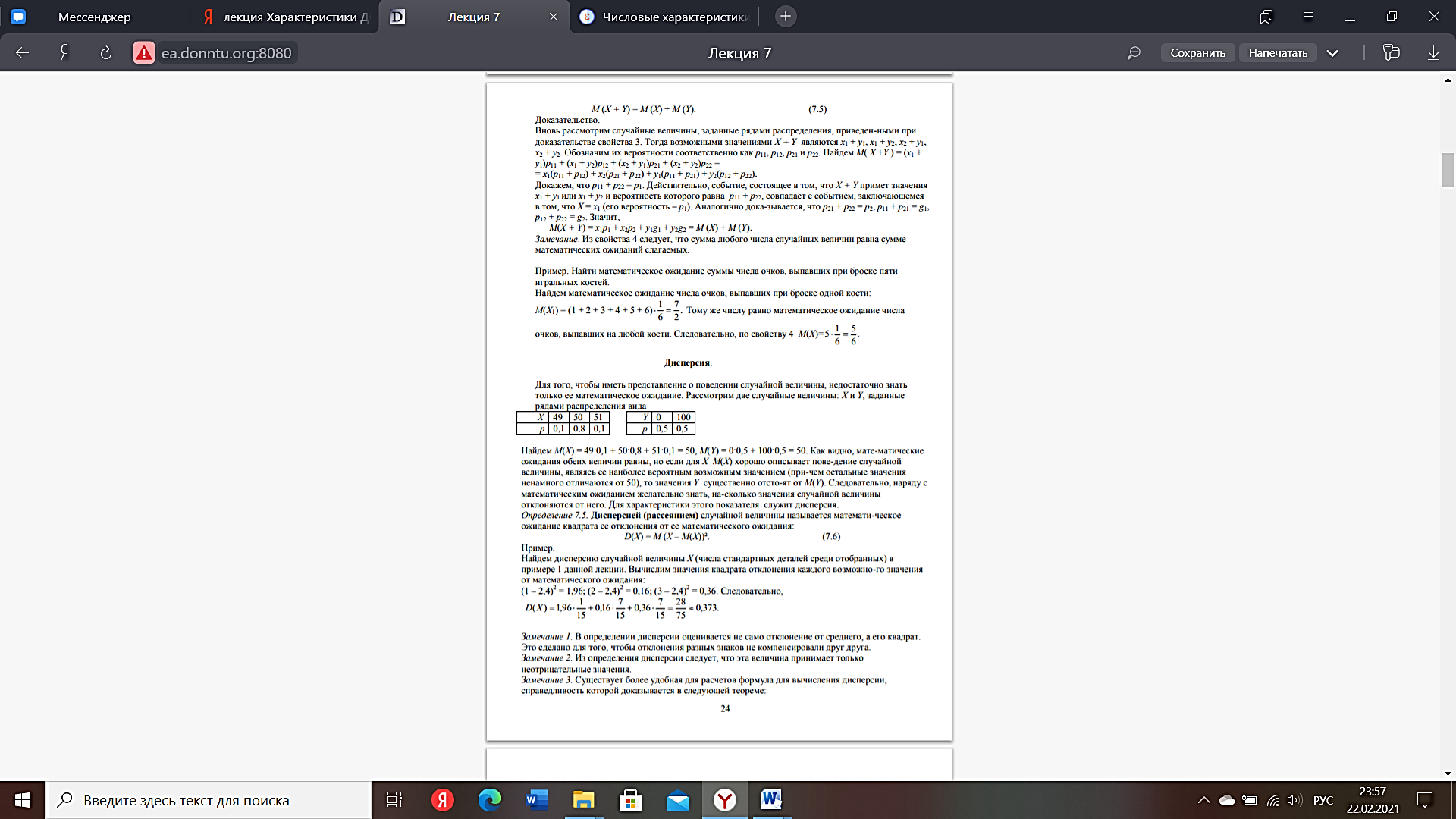 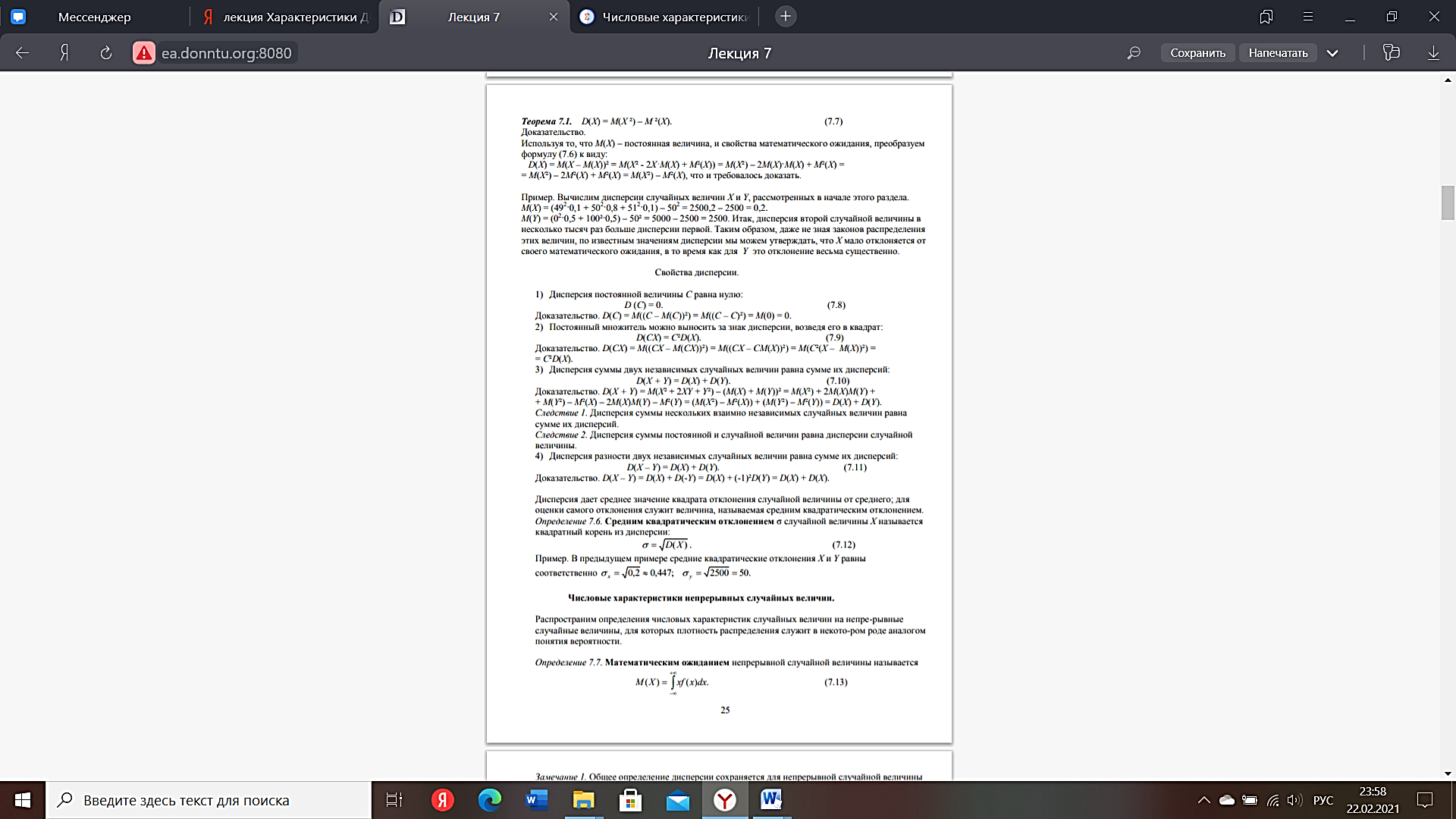 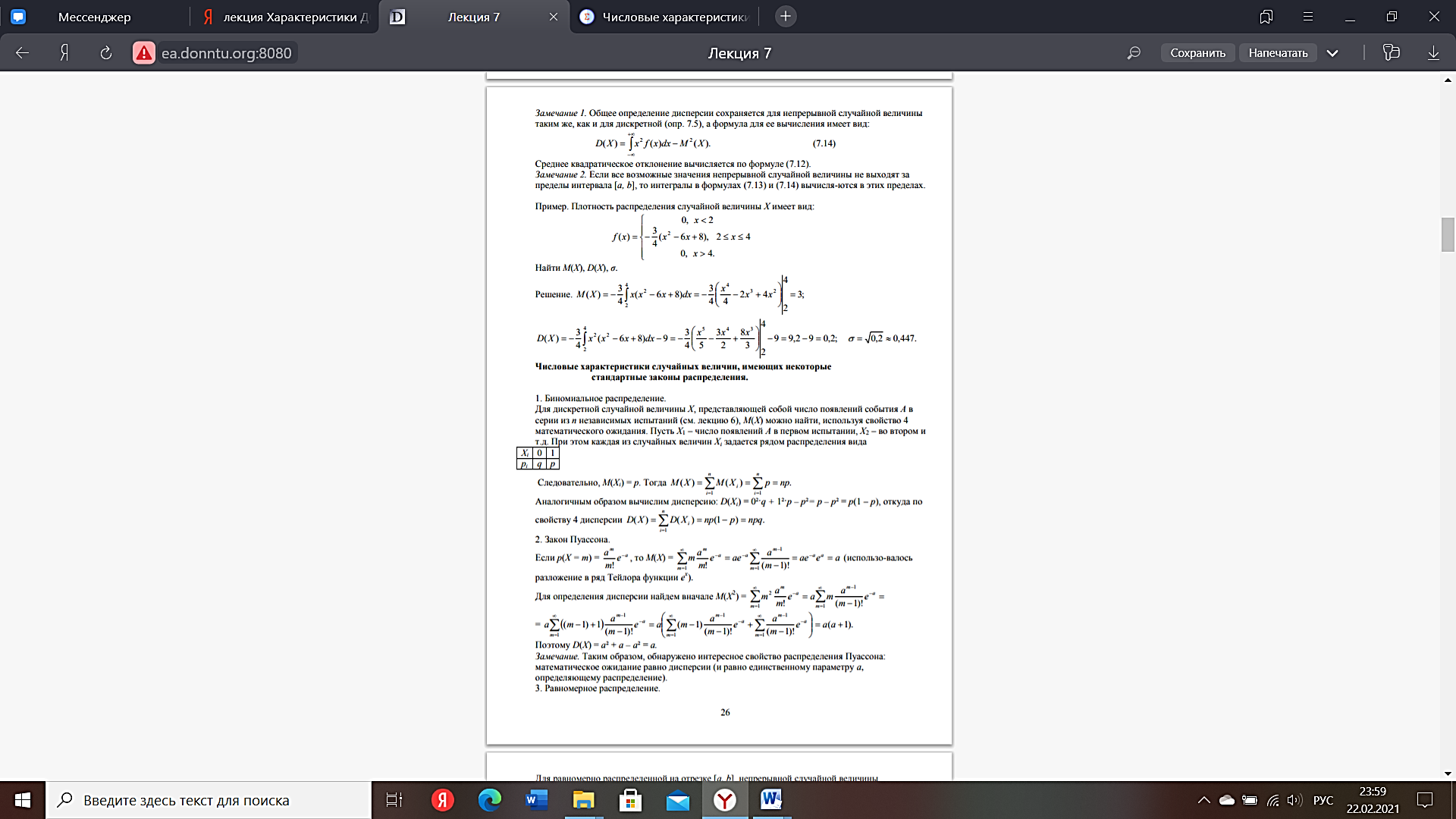 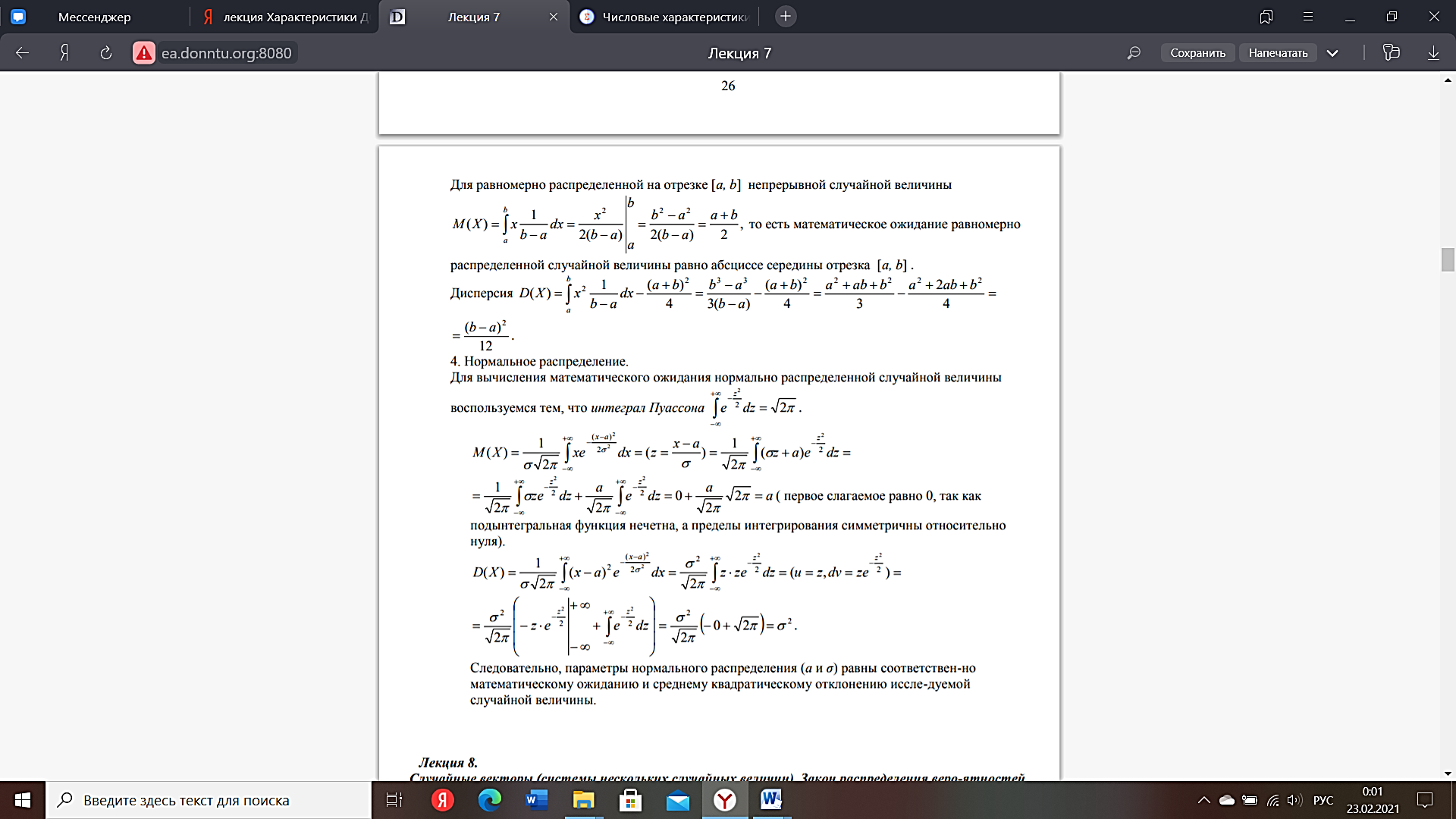 